臺北市各行政區路樹傾倒案件數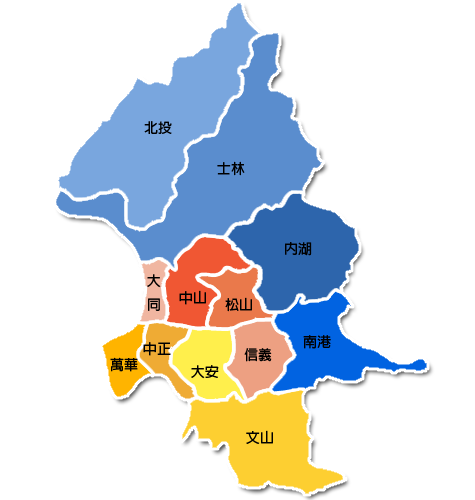 資料時間 104.08.09.06:30